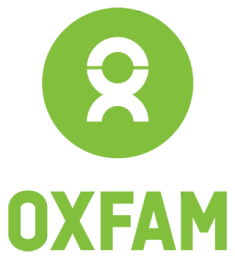  Oxfam in South Sudan Oxfam GB is an international non-governmental organisation working with others to alleviate poverty and injustice and has been working in South Sudan since 1983. Oxfam’s Programmatic Strategy concentrates on Saving Lives, Resilient Livelihoods, Advancing Gender Justice and Good Governance and Active Citizenship through full spectrum platform that includes humanitarian response, recovery and resilience, long term development and policy and advocacy. Oxfam currently operates in Eight area field offices across South Sudan including in Jonglei State, Unity State, Upper Nile State, Western Bahr El Ghazal State, Lakes State, Central Equatoria State, Eastern Equatoria State, and Upper Nile State. Background: South Sudan has been in war for more than 5 years and has been faced with one of the most violent humanitarian crises in the world. The violence has displaced millions of people. Famine was declared in parts of the country last February 2017, and evenhough famine has been lifted, the food security situation keeps worsening as per recent IPC reports. Parts of South Sudan, including Akobo and Lankien are at risk of famine in the absence of humanitarian assistance. Women and men of all ages are suffering from the effects of conflict, including abuses and loss of control and access to vital resources. Men and boys are at risk of forced recruitment by armed actors, targeted detention, ill-treatment and killings, while girls and women of all ages are at risk of abduction, injury and killings in addition to all forms of gender-based violence, including sexual violence in homes and public spaces. While these violations of rights are not new, the current violent conflict exacerbates gender-based violence. Lankein is one of the four payams found in the county of Nyirol. Occupied by the two-ethnic group of Shilluk and Nuer, the crises of the past few years had devastating effects on the lives of women and men, girls and boys in Lankein. Akobo and Lankien have similar geographical locations and historical backgrounds. To respond to the above Oxfam is currently implementing a project funded by German Foreign Federal Office (GFFO) - “Integrated Humanitarian response to the Food Security, WASH and Protection Crisis in Northen Jonglei” in which is meant to address some of the highlighted issues above. The project aims to save and protect the lives of most vulnerable households in Lankien and Akobo by restoring gender responsive integrated WASH and food security interventions. Mainstreaming gender and protection is one of the key area to promote gender equality and women’s rights through prevention, response and mitigatation of protection risk and threats.An assessment is conducted in project locations (lankien and Akobo) to identify differing gendered impact of needs and capacities, coping mechanism, relations and roles, existing context and opportunities for increasing voice, leadership and meaningful participation of women and girls and a draft report is produced.  The assessment further aims to assess the WASH, EFSVL and protection needs in the area as well as types and prevalence of GBV, and extent to which the humanitarian response is preventing and mitigating risks and provide key and detail recommendations for Oxfam, other humanitarian actors, donors and Government. Oxfam South Sudan Programme is looking for a National Consultancy firm/individual Purpose of the consultancy Oxfam South Sudan is seeking a consultant to work on received feedbacks on above mentioned gender analysis report from Oxfam team in coordination with Oxfam gender team, further analyse the information, refine the structure of the report and produce well-articulated final version of gender analysis report. The findings and recommendations of the study will guide in further interventions, to develop a deeper evidence base which can be used to inform the design of a better and effective programmatic response. The report will be available externally also and could therefore assist other agencies in doing so as well. Oxfam will:Facilitate the work as per the specified activity and timeframe in the outline above or updated timeframeProvide relevant documents to the consultant Effect payments according to the agreementProvide timely feedback on the tools, questions, and report from all relevant staff members. .  .Who we are looking forExperience:Proven experience with generating high quality gender analysis reportExtensive knowledge of and experience in leading (designing and undertaking) social surveys/research using both qualitative and quantitative methodologies, in an empowering way (essential) Extensive knowledge and experience of how to undertake rigorous analysis of both qualitative and quantitative data (essential); Advanced knowledge and skills on gender analysis in humanitarian settings Strong analytical skills. Availability to travel within Pibor (Bomas, State at least part of the team), especially rural, marginalized areas;  Excellent written and speaking skills in English, able to produce a high-quality research report draft;  Knowledge of the context in South Sudan context (desirable). Acquainted with the national legislation (desirable) and the international conventions related to women’s rights (essential)Advanced degree in research oriented social studies/women's studies (desirable).For more details on the role see the attached Terms of Reference;To applyIf you believe you fit the profile, please submit your application and CV detailing your experience for the post and including daytime telephone contacts and three referees, preferably your current or previous line managers.The deadline for submitting applications is 17 September 2019. Only short-listed candidates will be contacted. Interested Applicants should also send soft copies of their CVs, Cover letter and tentative proposal (With a timeline and a tentative budget) to JubaQuotations@oxfam.org.uk and copy hrsouthsudan@oxfam.org.uk NB: Female candidates are strongly encouraged to apply.Oxfam is committed to safeguarding and promoting the welfare of children, young people and adults and expects all staff and volunteers to share this commitment. We will do everything possible to ensure that only those that are suitable to work within our values are recruited to work for us. This post is subject to a range of screening checks.